JUNTA DE ANDALUCÍACONSEJERÍA DE EDUCACIÓN                                                                        IES SABINARROQUETAS DE MAR (ALMERÍA)SOLICITUD PRUEBA EXTRAORDINARIA ADICIONAL (FEBRERO)Estimado Sr./a Director/a:Yo______________________________________________________con    DNI/NIE/Pasaporte:_____________________,alumno/a del curso:_____________me dirijo a usted y expongo que, según el Art. 13. Evaluación a la finalización del curso (punto 4) de la Orden 28 de diciembre de 2017,  por la que se establece la ordenación y el currículo de la Educación Secundaria Obligatoria para personas adultas en la Comunidad Autónoma de Andalucía (BOJA 30-12-2017), reúno los requisitos necesarios por lo que Solicito: Poder realizar dicha/s prueba/s.Módulo:____________________________________________________________________________________________________________________En Roquetas de Mar a              de                             de Fdo.:___________________________________________________________SR./A DIRECTOR/A DEL IES SABINAR (ROQUETAS DE MAR)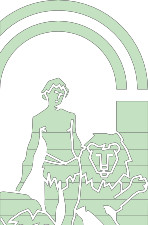 C/ Pío Baroja,1			Telf. 950567830 Web: www.ies-sabinar.comEmail: info@correo.ies-sabinar.com